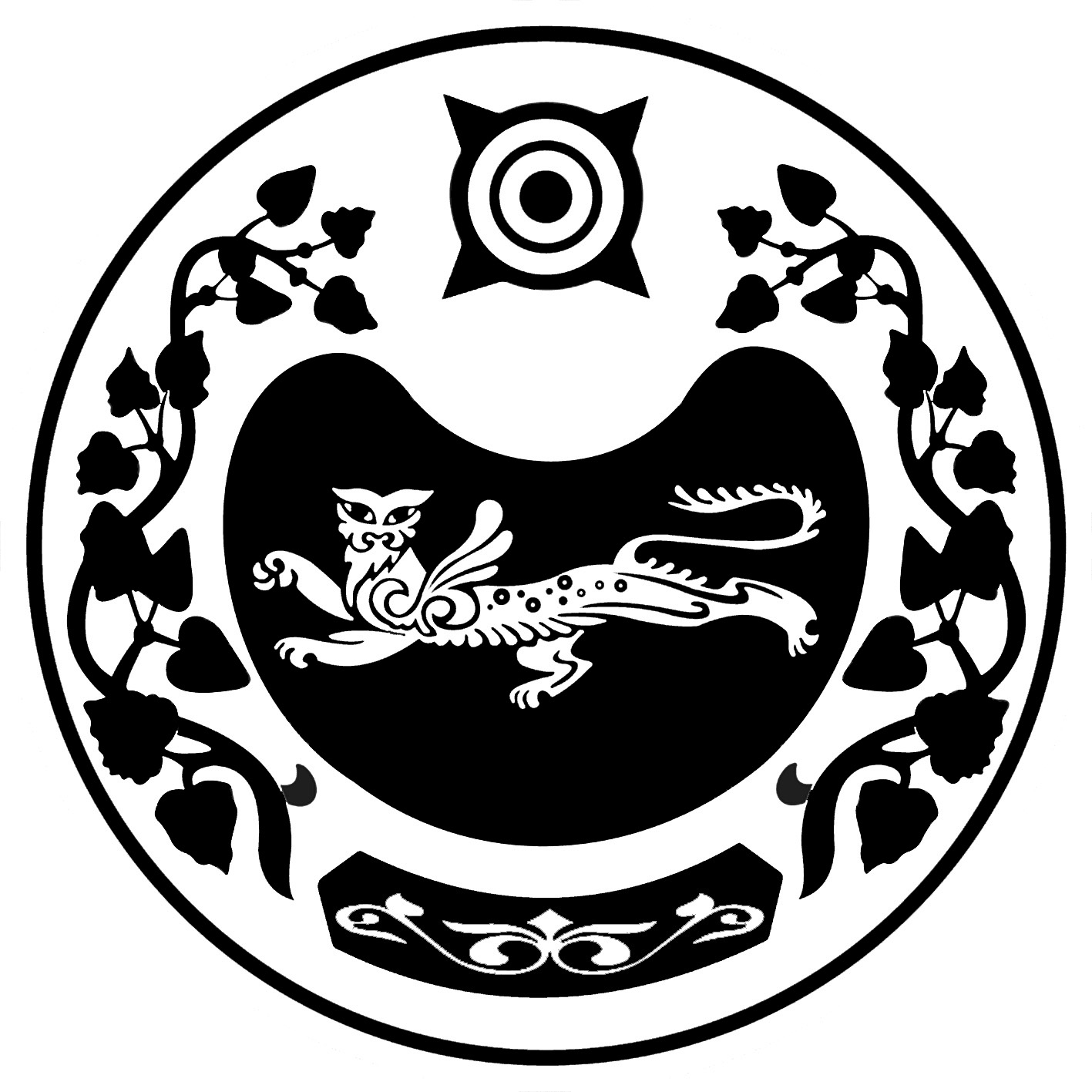 РОССИЯ ФЕДЕРАЦИЯЗЫ				             РОССИЙСКАЯ ФЕДЕРАЦИЯ	ХАКАС РЕСПУБЛИКАЗЫ					 РЕСПУБЛИКА  ХАКАСИЯ        АFБАН ПИЛТIРI  					УСТЬ-АБАКАНСКИЙ РАЙОН                                                                МОСКОВСКАЙ ААЛ ЧОБIНIН				    АДМИНИСТРАЦИЯ      УСТАF ПАСТАА					МОСКОВСКОГО СЕЛЬСОВЕТАПОСТАНОВЛЕНИЕот «24» марта 2022 г.                         с. Московское                        		№ 21-п О признании утратившим силу Постановления Администрации Московского сельсовета Усть-Абаканского района от 28.11.2013 № 105-п «Об утверждении Положения о муниципальном звене территориальной подсистемы единой государственной системы предупреждения и ликвидации чрезвычайных ситуаций на территории Московского сельсовета»В соответствии с Федеральным законом от 21 декабря . № 68-ФЗ «О защите населения и территорий от чрезвычайных ситуаций природного и техногенного характера», постановлением Правительства Российской Федерации от 30 декабря . № 794 «О единой государственной системе предупреждения и ликвидации чрезвычайных ситуаций», Законом Республики Хакасия от 13 ноября 2012 г. № 94-ЗРХ «О защите населения и территорий от чрезвычайных ситуаций природного и техногенного характера в Республике Хакасия», Постановлением Правительства Республики Хакасия от 24 марта 2004 г. N 75 "О территориальной подсистеме Республики Хакасия единой государственной системы предупреждения и ликвидации чрезвычайных ситуаций"ПОСТАНОВЛЯЮ:Признать Постановление Администрации Московского сельсовета Усть- Абаканского района от 28.11.2013 № 105-п «Об утверждении Положения о муниципальном звене территориальной подсистемы единой государственной системы предупреждения и ликвидации чрезвычайных ситуаций на территории Московского сельсовета» признать утратившим силу.Обнародовать данное Постановление на информационном стенде в администрации Московского сельсовета, разместить в сети «Интернет».Глава Московского сельсовета     						А.Н. Алимов                                                      